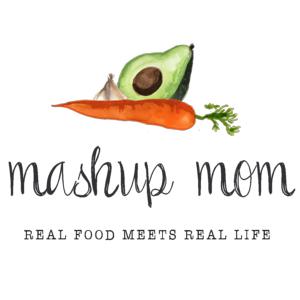 Dairy & refrigeratedDozen Goldhen large eggs, $1.69 (Sun, Mon, Weds)
Emporium Selection 15 oz whole milk ricotta, $2.49 (Sun, Tues)
Emporium Selection shredded Parmesan, $2.49 (Sun, Tues, Thurs, Fri)
8 oz Happy Farms mozzarella, $2.09 (Sun, Tues)
14 oz Earth Grown extra firm organic tofu, $2.29 (Mon)FrozenSeason’s Choice steamable sweet peas, $.95 (Mon, Weds)GrocerySpecially Selected French baguette, $1.79 (Tues)
3 lbs Earthly Grains long grain white rice, $2.29 (Mon, Weds, Fri)
Fusia soy sauce, $1.59 (Mon, Weds, Fri)
32 oz box Simply Nature organic chicken broth, $1.89 (Fri)
12 oz Reggano farfalle, $.99 (Tues)
24 oz Priano marinara sauce, $2.19 (Tues)Meat & seafood2 lbs 80% lean ground beef, $7.78 (Tues, Weds)
4.75 lb family pack boneless skinless chicken breast, $11.83 (Mon, Thurs, Fri)Produce4 lbs navel oranges, $3.49 (Sun, Thurs)
3 packs 8 oz baby bella mushrooms, $3.87 (Mon, Fri)
2 lbs carrots, $1.89 (Mon, Weds, Thurs)
1.25 lbs broccoli crowns, $2.49 (Mon, Thurs)
5 oz Simply Nature organic baby spinach, $2.49 (Weds)
8 oz bag of spinach, $1.49 (Fri)
Bag of garden salad, $1.79 (Sun)
16 oz mini cucumbers, $1.89 (Sun)
Bunch green onions, $.85 (Weds)
3 lbs yellow onions, $2.49 (Sun, Mon, Tues, Thurs, Fri)
3 heads garlic, $1.49 (Sun, Mon, Tues, Weds, Thurs, Fri)
28 oz zucchini, $2.26 (Sun, Thurs)
4 Roma tomatoes, $.80 (Sun)-----Total: $69.64*** Staple items you’ll need: Check for pantry staples, seasonings, & condiments that are used in this week’s recipes, but not included in the shopping list:Olive oil, butter, canola oil, sesame oil, brown sugar, cornstarch, Sriracha (or chili garlic sauce, or Gochujang), oregano, basil, thyme, crushed red pepper, parsley, ground ginger, Italian seasoning, smoked paprika, garlic powder, cayenne, sea salt, salt, seasoned salt, black pepper, salad dressing** Note: You can often substitute something else and/or omit some of these items, depending on the recipe. Read through the recipes before shopping, to see where you may need to re-stock your own pantry staples.ALDI Meal Plan week of 5/14/23 – Find the recipes at MashupMom.comALDI Meal Plan week of 5/14/23 – Find the recipes at MashupMom.comSundayThree cheese zucchini ricotta frittata, salad, orangesMondayVegetarian tofu & mushroom fried rice, chicken broccoli mushroom stir fryTuesdayEasy cheesy beautiful pasta skillet, Parmesan garlic breadWednesdayKorean-style ground beef & spinach rice bowls, carrot stir fry with green onionsThursdaySheet pan smoky Parmesan chicken & veggies, orangesFridayThyme for a one pan chicken mushroom rice skillet, sauteed spinachSaturdayLeftovers, pizza night, carryout, mix it up!